Муниципальное дошкольное образовательное учреждение«Детский сад № 30»Порядок проведениядежурства. Сервировка столовПодготовила   воспитатель Титова Е.В.Ярославль, 20211,5-3 годаВ сервировку стола входит:1. Скатерть или матерчатые салфетки.2.Тарелка для 1-ого блюда3.Тарелка для 2-ого блюда4. Бокал для 3-его блюда6. Ложка десертная для 1-ого блюда.7. Ложка чайная для второго блюда.8. Салфетницы (со 2 полугодия) и тарелка для использованных салфеток.1,5-3 годаДетям повязывают нагрудники. Пом. воспитателя раздает блюда по очереди их поедания ребенком. С 2 лет воспитатель учит ребенка пользоваться салфеткой. Воспитатель приучает детей держать ложку в правой руке, за середину черенка, обхватив сверхупальцами. Детей учат есть первое и второе блюдо с хлебом, не брать пищу из тарелки руками, мясное блюдо есть с гарниром, пользоваться салфеткой. Помощник воспитателя разделывает 2 блюдо на столе перед ребенком.Младшая группа (3-4 года)В сервировку стола входит:1. Скатерть2.Тарелка для 1-ого блюда3.Тарелка для 2-ого блюда4.Чашки для 3-его блюда5.Блюдца под чашки6.Ложка десертная.7.Ложка чайная для компота8.Вилка (со второго полугодия)9.Салфетницы, салфетки для вытирания рта, рук(салфетки по количеству детей).10. Тарелка для использованных салфеток.11.Хлебницы.Младшая группа (3-4 года)Форма для дежурства детей:- фартук;- головной убор.Обязанности пом. воспитателя:Пом. воспитателя выставляет посуду на хоз.стол (при отсутствии стола – на свободный стол для приема пищи):- салфетницы с салфетками (салфетки по количеству детей);- тарелки для использованных салфеток;- хлебницы;- расстилают скатерти или салфетки на столы.Всю посуду с хоз.стола после дежурства убирает пом. воспитателя!Младшая группа (3-4 года)Обязанности дежурных (в форме поручений):Дежурство начинается со 2 полугодия. За каждым столом назначается один дежурный. Дежурные совместно и под контролем пом. воспитателя:- ставят на стол салфетницы;- тарелки для использованных салфеток;- хлебницы (без хлеба);- со 2-ого полугодия раскладывают ложки (вилки, пока применение их не станет для детей привычным делом(примерно после 4 лет) лучше подавать вместе с кушаньем.По окончанию приема пищи совместно и под контролемпом. воспитателя:- убирают хлебницы,- тарелки из под салфеток,- салфетницы.Средняя группа (4-5 лет)В сервировку стола входит:1.Скатерть2.Тарелка для 1-ого блюда3.Тарелка для 2-ого блюда4.Чашки для 3-его блюда5.Блюдца под чашки6.Ложка десертная7.Ложка чайная для компота8.Вилка9.Салфетницы, салфетки для вытирания рта, рук (салфетки по количеству детей).10.Тарелка для использованных салфеток.11.Хлебницы.12. Ножи для масла (для каждого ребенка). Нож лежит около тарелки.Средняя группа (4-5 лет)Форма для дежурства детей:- фартук;- головной убор.Принадлежности для дежурных:- метелки (веники);- совки;- подносы;- тазики для сбора посуды.- пластмассовые емкости для раздачи ложек, вилок и ножей (ручками вверх).Средняя группа (4-5 лет)Обязанности пом. воспитателя:Пом. воспитателя выставляет посуду нахоз.стол (при отсутствии стола – на свободный стол для приема пищи) – тарелки, блюдца,ложки, вилки, ножи;- чашки в тазу или на подносе;- салфетницы с салфетками (салфетки по количеству детей);- тарелку для использованных салфеток;- хлебницы;- расстилает скатерти на столыВсю посуду с хоз.стола после дежурства убирает пом. воспитателя!Средняя группа (4-5 лет)Обязанности дежурных:За каждым столом назначается один дежурный. Дежурные совместно и под контролем пом. воспитателя:- ставят на стол салфетницы;- тарелку для использованных салфеток;- хлебницы (без хлеба);- ложки, вилки, ножи;- расставляют чашки, блюдца (со второго полугодия).Дежурные садятся первыми для приема пищи. Остальные дети садятся за столы с салатом, разлитым первым и третьим (в центре стола)Средняя группа (4-5 лет)Первым едят салат: до средней группы – чайной ложкой, со средней группы – десертной вилкой. Когда салат съели, дети передают тарелки к тому, кто первый съел (или назначенному за каждым столом ребенку) и собирают их стопочкой. Затем приступают к первому блюду. Когда его съели, дети передают тарелки к тому, кто первый съел и собирают их стопочкой. Помощник воспитателя (согласно письму) раздает 2 блюдо.Когда второе блюдо съедено, дети передают тарелки в стопочку (к тому, кто первый съел). Затем приступают к третьему блюду. Детей приучают съедать фрукты из компота вместе с сиропом. По завершению трапезы, дети: вытирают рот и руки салфеткой и кладут ее на тарелку дляиспользованных салфеток); уносят чашку и блюдце на раздаточный стол и кладут на поднос или таз.Дежурные убирают со стола хлебницы, стаканы с салфетками, ножи для масла в мисочку, а помощник воспитателя — сложенные тарелки. Дети сметают крошки со стола (с помощью метелки совка), воспитатель учит складывать скатерти, обращаясь за помощью к другому дежурному.Удобнее показать детям прием складывания скатерти: взявшись за концы, сложить ее на столе пополам, а затем еще раз пополам и только потом складывать по длине.Этому приему воспитатель учит детей, включаясь сам в их работу: предлагает ребенку сначала вместе сложить скатерть. А потом под контролем дети и сами справляются с этим делом.Старшая, подготовительная группаВ сервировку стола входит:1.Скатерть2.Тарелка для 1-ого блюда3.Тарелка для 2-ого блюда4.Чашки для 3-его блюда5.Блюдца под чашки6.Ложка столовая (детская)7.Ложка чайная для компота8.Вилка9.Нож10.Салфетницы, салфетки для вытирания рта, рук.11.Хлебницы12. Тарелка для использованных салфеток (ставится под салфетницы или рядом с ними)Старшая, подготовительная группаДежурных назначается уже двое детей.Форма для дежурства детей:- фартук;- головной убор.Принадлежности для дежурства:- метелки (веники);- совки;- подносы;- тазики для сбора посуды;- пластмассовые емкости для раздачи ложек, вилок и ножей (ручками вверх).Старшая, подготовительная группаОбязанности пом. воспитателя:Пом. воспитателя выставляет посуду на хоз.стол (приотсутствии стола – на свободный стол для приема пищи) – тарелки, блюдца, ложки, вилки, ножи;- чашки в тазу или на подносе.Всю посуду с хоз.стола после дежурства убирает пом.воспитателя!Старшая, подготовительная группаОбязанности дежурных:Дежурные накрывают на стол полностью подруководством пом. воспитателя:- расстилают скатерти;- ставят салфетницы и тарелку под использованные салфетки.- ставят тарелку под хлеб;- расставляют блюдца;ставят чашки на блюдца;раздают ложки, вилки и ножи (вилка с левой стороны, справа: нож около тарелки, ложка около ножа, чайная ложка на блюдце под ручкой).Дежурные садятся первыми для приема пищи.Остальные дети садятся за столы с салатом, разлитым первым и третьим (в центре стола) блюдом. - салфетница - хлебница- Тарелкадляиспользованн ых салфеток - блюдце	 - чашка	- Тарелка для 1-го блюда - вилка	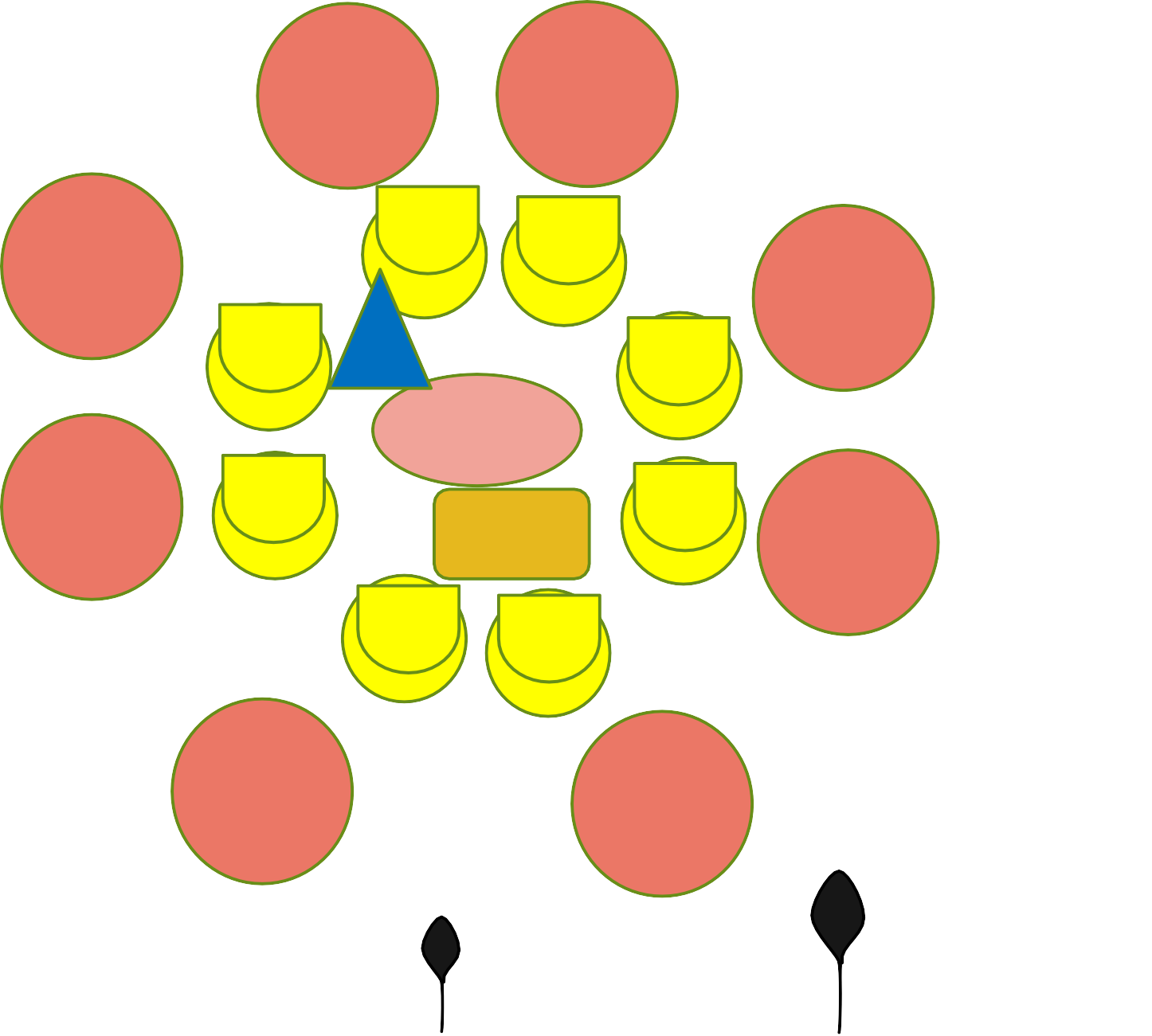  - Чайная ложка	- ложка - нож	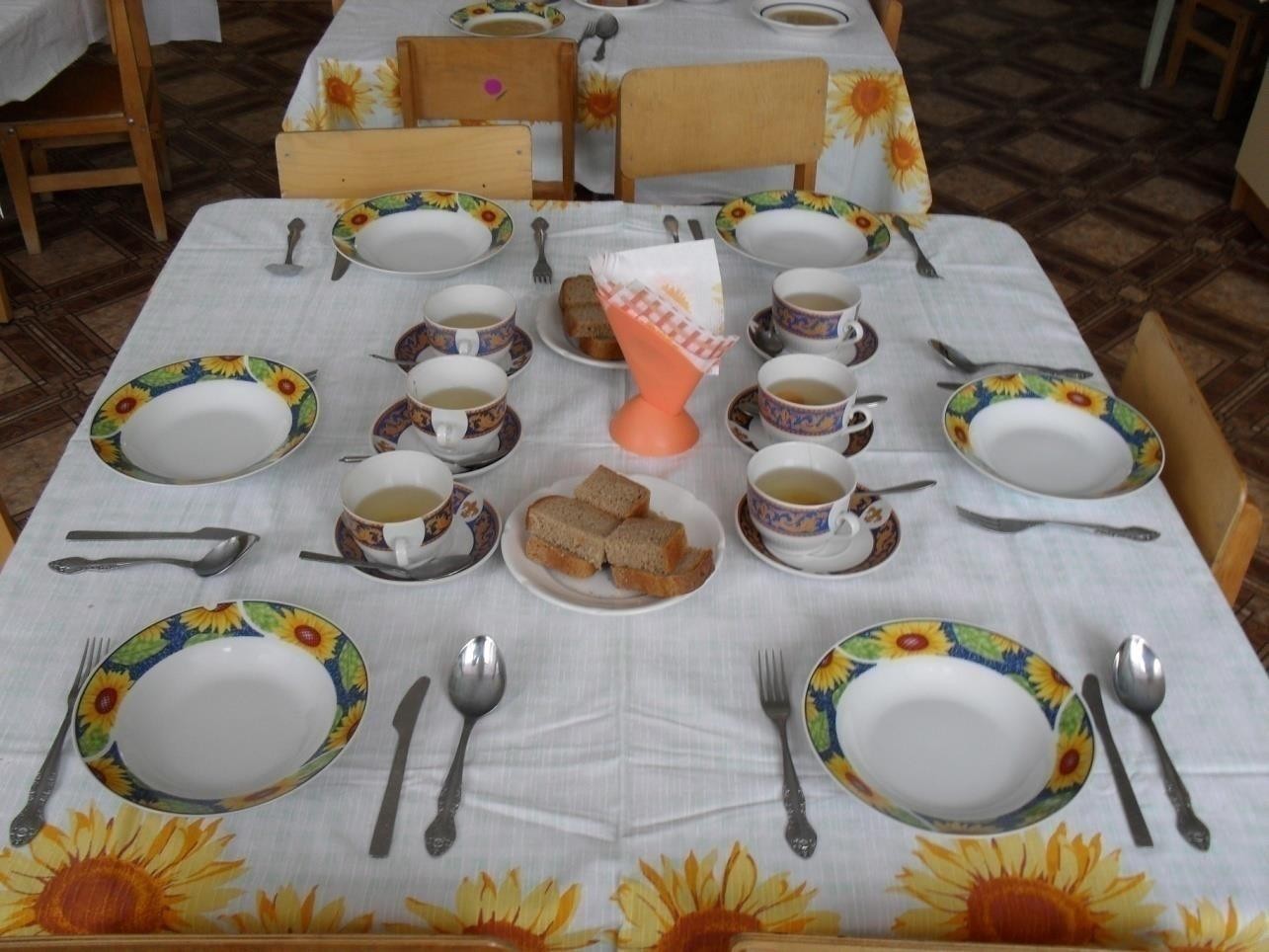 Старшая, подготовительная группаПервым едят салат: до средней группы – чайнойложкой, со старшей группы – десертной вилкой. Когда салат съели, дети передают тарелки к тому, ктопервый съел (или назначенному за каждым столом ребенку) и собирают их стопочкой. Затем приступают к первому блюду. Когда его съели, дети передают тарелки к тому, кто первый съел и собирают ихстопочкой. Помощник воспитателя (согласно письму) раздает 2 блюдо. Когда второе блюдо съедено, дети передают тарелки в стопочку (к тому, кто первый съел). Затем приступают к третьему блюду. Детейприучают съедать фрукты из компота вместе с сиропом. Косточки от компота старшие дети, вначале, кладут на ложку, поднося её ко рту, а затемперекладывают на блюдце. По завершению трапезы, дети: вытирают рот и руки салфеткой и кладут ее на тарелку для использованных салфеток); уносят чашку и блюдце на раздаточный стол и кладут на поднос или таз.Старшая, подготовительная группаПо окончанию приема пищи:- дежурные сметают крошки со столовщетками в совочки, а с совков стряхивает в отходы помощник воспитателя.- складывают скатерти.Салаты подают в салатнике (если в меню он записан салатом, а не сложным гарниром). К салату раздается дополнительный прибор (чайная ложка или десертная вилка). Салат едятпервым. Салатники собирают также в стопку.Рекомендации:На 4-ом году дети получают вилки и учатся различнымприёмам пользования ими:- макароны, кусочки мяса, рыбы надо накалывать, держа вилку наклонно (придерживая сверху указательным пальцем);- чтобы подобрать гарнир – рис, вермишель, пюре, вилкудержать вогнутой стороной вверх и действовать как ложкой;- котлеты, запеканки, пудинг – ребром вилки отделять небольшие кусочки постепенно, по мере того, как съедена предыдущая порция (если кушанье предварительно будет размельчено, оно быстро остынет и приобретёт неприятный внешний вид).- кусочком хлеба в левой руке дети должны придерживать кушанье, а со старшей группы ножом и вилкой.Детей надо приучать есть суп, беря жидкость вместе с заправкой, а не поочерёдно – вначале густое, а потом жидкое или наоборот. Чтобы ребёнок съел порцию супа до конца, можно слегка наклонить тарелку (от себя), но не переливать остатки супа в ложку.